УПУТСТВО ЗА УЧЕНИКЕ УОЧИ ПОЛАСКА У ШКОЛУУЛАЗ УЧЕНИКА У ШКОЛУ ЈЕ НА ГЛАВНОМ УЛАЗУ(БРОЈ 1)ОДРЖАВАЊЕ ФИЗИЧКЕ ДИСТАНЦЕ ОД 1,5 МЕТАР ПРИ ДОЛАСКУ У ШКОЛУ;ПРИ УЛАСКУ У ШКОЛУ ОБАВЕЗА ЈЕ ДА СТАВИТЕ МАСКУ,ПРЕЂЕТЕ ДЕЗОБАРИЈЕРУ СА ОБЕ НОГЕ,ДЕЗИНФИКУЈЕТЕ РУКЕ;У ХОЛУ ШКОЛЕ И ХОДНИКУ ЗАДРЖАВАЊЕ ЈЕ МИНИМАЛНО И КРЕТАЊЕ ЈЕ ДЕСНОМ СТРАНОМ;НА СТЕПЕНИШТУ ОДРЖАВАТИ ДИСТАНЦУ  ОД ПЕТ СТЕПЕНИКА И КРЕТАТИ СЕ ДЕСНОМ СТРАНОМ;АКО СЕ ДРЖИТЕ ЗА ГЕЛЕНДЕР,ОБАВЕЗНА ЈЕ ДЕЗИФЕНКЦИЈА РУКУ;МАСКЕ СЕ СКИДАЈУ ТЕК КАД СЕДНЕТЕ У СВОЈУ КЛУПУ;СВАКИ УЧЕНИК СЕДИ САМ У КЛУПИ;КАДА РАЗГОВАРАТЕ И ОДГОВАРАТЕ У УЧИОНИЦИ,ОБАВЕЗНО СТАВИТЕ МАСКУ И ДРЖИТЕ ДИСТАНЦУ;ЧАСОВИ ТРАЈУ 30 МИНУТА,МАЛИ ОДМОР СЛУЖИ ДА ЗАМЕНИТЕ ПРИБОР ЗА ЧАС И ОДЕТЕ ДО ТОАЛЕТА;ЗА ВРЕМЕ ВЕЛИКОГ ОДМОРА(АКО ВРЕМЕ ДОЗВОЉАВА), БОРАВИТЕ У ШКОЛСКОМ ДВОРИШТУ ПОШТУЈУЋИ ДИСТАНЦУ;УЧИОНИЦА СЕ ЗА ТО ВРЕМЕ ПРОВЕТРАВА И ДЕЗИНФИКУЈЕ;КАДА ИЗЛАЗИШ ИЗ УЧИОНИЦЕ,У ХОДНИКУ, НОСИШ МАСКУ;  У ТОАЛЕТУ ВОДИШ РАЧУНА О ЗАУЗЕТОСТИ(КОЛИКО КАБИНА ТОЛИКО УЧЕНИКА У ТОАЛЕТУ);У СВАКОМ ТОАЛЕТУ ИМА УПУТСВО О ПРАВИЛНОМ ПРАЊУ РУКУ;ЧАСОВИ ФИЗИЧКОГ И ДРУГИХ ПРЕДМЕТА МОГУ СЕ РЕАЛИЗОВАТИ НАПОЉУ КАД ВРЕМЕ ДОЗВОЉАВА ,ПОШТУЈУЋИ ОБАВЕЗНУ ДИСТАНЦУ;КАДА СЕ ЗАВРШИ НАСТАВА,УЧЕНИК НОСИ МАСКУ ДО ИЗЛАСКА ИЗ ШКОЛЕ;УЧЕНИЦИ ИЗЛАЗЕ НА БРОЈ 3 (ШКОЛСКО ДВОРИШТЕ) ,ПОШТУЈУЋИ ДИСТАНЦУ, ОДЛАЗЕ СВОЈИМ КУЋАМА.ОШ``ПАЈА МАРГАНОВИЋ``ДЕЛИБЛАТОРепублика СрбијаАутономна покрајина ВојводинаОШ ''Паја Маргановић''26225 ДелиблатоМ.Тита 89Датум:31.08.2020.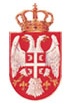 Директор :      013/765-280Секретаријат: 013/765-080,е-mail :osdeliblato@mts.rsweb:www.ospajamarganovic.edu.rs